Иванова Ирина МихайловнаСоискание должности: преподаватель актерского мастерства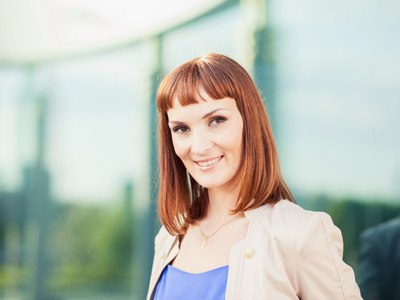 Дата рождения: 36 лет, (20.04.1979)Город: ЕкатеринбургСемейное положение: замужем, дочь 8 летТелефон: +7 963 052 ****Почта: irinaM123@yandex.ruОбразование:Высшее1999-2004 Пермский государственный институт искусства и культурыСпециальность: художественный руководитель любительского театра, преподаватель.1996-1999 Свердловский колледж искусств и культуры. Специальность: организатор социально-культурной деятельности, режиссер любительского театра, педагог основ сценического искусства.Дополнительное образование2012 г. Речевые курсы О. Табакова.2014 г. Хореографические курсы Екатеринбургского театра оперы и балета.Опыт работы:2012 - по настоящее время. (4 года 2 месяца)Место: театр-студия "Новая актерская школа", (можно указать сферу деятельности и сайт)Должность: педагог детского курсаОбязанности: разработка программы обучения, постановка техники речи,  работа с логическим разбором текста, развитие воображения, внимания, обучение основам сценического движения, постановка спектаклей.Достижения: в качестве режиссера и руководителя коллектива получила премию на международном детском фестивале «Колобок» в Юрмале.2005 - 2012 год. (7 лет 3 месяца)Место: частный детский театр Ротенберг И.ЛДолжность: организатор праздников, актриса.Обязанности: разработка идеи и последующая продажа праздничных мероприятий. Написание сценариев, подбор актеров, постановка интермедий. Работа с заказчиком, утверждение сценариев и проработка деталей.Достижения: организация и проведение юбилея Атомстройкомплекса в 2009 году.Дополнительная информацияАктивно снимаюсь в кино, рекламе. Озвучиваю рекламные ролики, провожу корпоративы и праздники, создаю арт-перфомансы, игровые программы. Пишу сценарии, работаю в качестве режиссера.Права категории B.Разговорный английский.